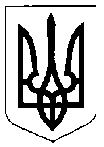 ВІДДІЛ МОЛОДІЖНОЇ ПОЛІТИКИ, СІМ’Ї ТА СПОРТУВИКОНАВЧОГО КОМІТЕТУ ДРОГОБИЦЬКОЇ МІСЬКОЇ РАДИпл. Ринок, . Дрогобич, Львівська обл., Україна, 82100, тел. 2-25-69, факс (03244) 3-96-71, 2-13-03E-mail: rada@drb.lviv.ua, WEB: http://www.drohobych-rada.gov.uaз______________________________________________________________________________________________________ 17.01.2019  №  10-МНа дор. № 13 від 15.01.2019 	Міському голові 	Т.Кучмі     Упродовж 2018 року відділ молодіжної політики реалізовував  такі програми: Комплексна програма «Молодь Дрогобича» на 2016-2018 роки (№ 75 від 29.12.2015 року) на реалізацію даної програми виділено кошти в сумі 60 тис. грн. з місцевого бюджету. Програма Національно-патріотичного виховання молоді на 2016-2018 роки (№ 73 від 29.12.2015 року) на реалізацію програми виділено 25 тис.грн. Програма «Пакунок малюка» на 2018 рік на реалізацію програми виділено 180 тис. грн. Програма вишколів «Гартуйсь» на 2016-2018 роки; Програма  «Відповідальність починається з мене» на 2016–2018 рр.  Порівняльна таблиця з відповідним періодом минулих роківПри відділі молодіжної політики, сім’ї та спорту діють такі ради: Координаційна рада з питань сім’ї та Молоді при виконкомі Дрогобицької міської ради; Координаційна рада з питань гендерної політики та протидії торгівлі людьми; Комісія з розгляду звернень громадян щодо оздоровлення та відпочинку дітей; Молодіжна дорадча рада; «Школа лідера та молодіжний парламент”Засідання Координаційної ради з питань реалізації пілотного проекту «Відповідальність починається з мене»; Координаційна рада з питань запобігання та протидії домашньому насильству.     Проведено конкурс «Маленька красуня Дрогобича – 2018» за спонсорські кошти (підприємці міста Дрогобича) та видано календар.     Перегляд вистави «Диво квітка» м. Львів театр ім. М.Заньковецької (30 дітей пільгових категорій) та отримано подарунки. Проблемні та нереалізовані питання у 2018 році це: - скейт-майданчик- молодіжний центр -мотузковий паркНачальник  відділу молодіжної політики, сім’ї та спорту                                                                                                  О.Пашко   І.Юзефович (20584)									Назва програми 2016 рік 2017 рік 2018 рік Комплексна програма «Молодь  Дрогобича» на 2016-2018 роки 50 тис. грн.57 тис. грн.60 тис. грн.Програма Національно-патріотичного виховання молоді  на 2016-2018 роки60 тис. грн.22 тис. грн.25 тис. грн.Програма «Пакунок малюка» -100 тис. грн.180 тис. грн.Програма вишколів «Гартуйсь» на 2016-2018 роки80 тис. грн.--Програма  «Відповідальність починається з мене» на 2016 –2018 рр.  10 тис. грн.--2016 рік 2017 рік 2018 рік Проведено 97 заходів в рамках програм, які було затверджено на сесії Дрогобицької міської ради у 2016 році Відповідно до програм які затверджено на 2017 рік проведено 117 заходів Відповідно до програм які затверджено на 2018 рік проведено 135  заходів Щодо напрямку з питань насилля в сім’ї у 2016 році в журналі обліку заяв та повідомлень про вчинення насильства в сім’ї зареєстровано 32 спеціальних карток обліку факту скоєння насилля в сім’їЩодо напрямку з питань насилля в сім’ї у 2017 році в журналі обліку заяв та повідомлень про вчинення насильства в сім’ї зареєстровано 29 спеціальних карток обліку факту скоєння насилля в сім’їЩодо напрямку з питань насилля в сім’ї у 2018 році в журналі обліку заяв та повідомлень про вчинення насильства в сім’ї зареєстровано 4 спеціальних карток обліку факту скоєння насилля в сім’їЗа 2018 рік зареєстровано 159 заявЗа 2016 рік в журналі обліку виїздних засідань зареєстровано 28 виїздних засіданьЗа 2017 рік в журналі обліку виїздних засідань зареєстровано 9 виїздних засіданьЗа 2018 рік в журналі обліку виїздних засідань зареєстровано 4 виїздних засідання За 2016 рік видано 314 посвідчень батьків і дітей з багатодітних сімей, продовжено дію 586 посвідчень батьків і дітей з багатодітних сімейЗа 2017 рік видано 236 посвідчень батьків і дітей з багатодітних сімей, продовжено дію 688 посвідчень батьків і дітей з багатодітних сімейЗа 2018 рік видано 415 посвідчень батьків і дітей з багатодітних сімей, продовжено дію 867 посвідчень батьків і дітей з багатодітних сімейУ 2016 році надана субвенція із обласного бюджету на придбання навчального приладдя дітям із багатодітних сімей, де виховується 4 і більше дітей шкільного віку, в розмірі 21 878 грн. ( 252 дітей) У 2017 році надана субвенція із обласного бюджету на придбання навчального приладдя дітям із багатодітних сімей, де виховується 4 і більше дітей шкільного віку, в розмірі 29 526  грн. ( 266 дітей) У 2018 році надана субвенція із обласного бюджету на придбання навчального приладдя дітям із багатодітних сімей, де виховується 4 і більше дітей шкільного віку, в розмірі 35 941  грн. ( 283 дітей) За 2016 рік оздоровлено 179 дітей пільгових категорій( за кошти з обласного і державного бюджетів)За 2017 рік оздоровлено 180 дітей пільгових категорій ( за кошти з обласного і державного бюджетів)За 2018 рік оздоровлено 181 дітей пільгових категорій ( за кошти з обласного 104  державного бюджетів 68)Проведено 87консультацій щодо МЖКПроведено 93 консультації щодо МЖКПроведено 105 консультацій щодо МЖКУ 2016 році у міському  бюджеті на реалізацію «Програми забезпечення житлом молодих сімей» передбачено 200 тис. рн..У 2017році у міському  бюджеті на реалізацію «Програми забезпечення житлом молодих сімей» передбачено 00 тис. рн..У 2018 році у міському  бюджеті на реалізацію «Програми забезпечення житлом молодих сімей» передбачено 00 тис. рн..У 2016 році створено 6 рад та комісій У 2017 році при відділі діє 6 рад та комісій У 2018 році при відділі діє 7 рад та комісій Присвоєно почесне звання «Мати-героїня» 72 жінкам Присвоєно почесне звання «Мати-героїня» 72 жінкам ( у 2017 році подано 3 пакети документів на присвоєння)   Присвоєно почесне звання «Мати-героїня» 74 жінкам ( у 2018 році подано 2 пакети документів та присвоєно почесне звання мати-героїня)   У 2016 році у журналі реєстрації зареєстровано 417 заяв на оздоровлення дітей пільгових категорійУ 2017році у журналі реєстрації зареєстровано 429 заяв на оздоровлення дітей пільгових категорійУ 2018 році у журналі реєстрації зареєстровано 342 заяви на оздоровлення дітей пільгових категорійВідбулося 26 засідань комісія  з розгляду звернень громадян щодо оздоровлення та відпочинку  дітей _У 2017 році прийнято програму «Пакунок малюка » та вручено 65 пакунків У 2018році прийнято програму «Пакунок малюка » та вручено 238 пакунків на суму 171 360 грн.  Акція «Добрі серця»Роздано солодощі 350 дітям ( на суму 20 320 грн.) Акція «Добрі серця»Роздано солодощі 356 дітям ( на суму 26 720 грн.) Акція «Добрі серця» до Дня Святого Миколаявидано  солодощі 384 дітям ( на суму 30 720 грн.) 